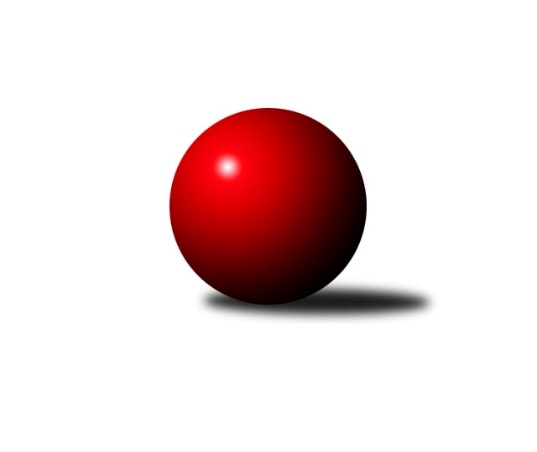 Č.9Ročník 2021/2022	23.1.2022Nejlepšího výkonu v tomto kole: 2807 dosáhlo družstvo: TJ Centropen Dačice EJihočeský KP2 2021/2022Výsledky 9. kolaSouhrnný přehled výsledků:Kuželky Borovany A	- TJ Spartak Trhové Sviny A	3:5	2390:2425	5.0:7.0	21.1.TJ Blatná B	- TJ Kunžak B	1:7	2629:2704	6.0:6.0	21.1.TJ Centropen Dačice E	- TJ Loko. Č. Velenice B	5:3	2807:2798	7.0:5.0	21.1.TJ Sokol Chýnov A	- TJ Sokol Slavonice B		dohrávka		19.2.Tabulka družstev:	1.	TJ Centropen Dačice E	9	8	0	1	57.0 : 15.0 	74.0 : 34.0 	 2646	16	2.	TJ Loko. Č. Velenice B	9	6	0	3	46.5 : 25.5 	65.0 : 43.0 	 2662	12	3.	Kuželky Borovany A	9	5	0	4	39.0 : 33.0 	56.0 : 52.0 	 2539	10	4.	TJ Sokol Slavonice B	8	4	0	4	32.0 : 32.0 	40.0 : 56.0 	 2475	8	5.	TJ Spartak Trhové Sviny A	9	4	0	5	34.5 : 37.5 	57.0 : 51.0 	 2553	8	6.	TJ Blatná B	9	3	0	6	27.0 : 45.0 	49.0 : 59.0 	 2559	6	7.	TJ Kunžak B	9	3	0	6	22.0 : 50.0 	41.0 : 67.0 	 2462	6	8.	TJ Sokol Chýnov A	8	2	0	6	22.0 : 42.0 	38.0 : 58.0 	 2457	4Podrobné výsledky kola:	 Kuželky Borovany A	2390	3:5	2425	TJ Spartak Trhové Sviny A	Jan Kobliha	 	 205 	 188 		393 	 1:1 	 404 	 	191 	 213		Pavel Stodolovský	Jiří Malovaný	 	 181 	 166 		347 	 0:2 	 446 	 	236 	 210		František Vávra	Martin Soukup	 	 199 	 198 		397 	 0:2 	 414 	 	203 	 211		Jiří Reban	Jitka Šimková	 	 214 	 189 		403 	 1:1 	 396 	 	194 	 202		Josef Troup	Václav Ondok	 	 214 	 192 		406 	 1:1 	 398 	 	185 	 213		Jan Dvořák	Karel Jirkal	 	 227 	 217 		444 	 2:0 	 367 	 	188 	 179		Josef Svobodarozhodčí: Jiří MalovanýNejlepší výkon utkání: 446 - František Vávra	 TJ Blatná B	2629	1:7	2704	TJ Kunžak B	Lukáš Drnek	 	 229 	 212 		441 	 1:1 	 438 	 	219 	 219		Radek Burian	Libor Slezák	 	 212 	 212 		424 	 1:1 	 449 	 	198 	 251		Jan Zeman	Filip Cheníček	 	 214 	 222 		436 	 1:1 	 444 	 	213 	 231		Jiří Brát	Ondřej Fejtl	 	 217 	 239 		456 	 1:1 	 463 	 	227 	 236		Ondřej Mrkva	Jiří Minařík	 	 216 	 214 		430 	 1:1 	 458 	 	215 	 243		Josef Brtník	Monika Kalousová	 	 217 	 225 		442 	 1:1 	 452 	 	238 	 214		Karel Hanzalrozhodčí: Zdeněk SvačinaNejlepší výkon utkání: 463 - Ondřej Mrkva	 TJ Centropen Dačice E	2807	5:3	2798	TJ Loko. Č. Velenice B	Petr Vojtíšek	 	 239 	 253 		492 	 2:0 	 445 	 	237 	 208		David Marek	Pavlína Karešová	 	 221 	 225 		446 	 1:1 	 440 	 	214 	 226		Roman Osovský	Miroslav Kolář	 	 269 	 214 		483 	 1:1 	 494 	 	261 	 233		David Holý	Stanislav Dvořák	 	 236 	 244 		480 	 2:0 	 434 	 	216 	 218		Jiří Baldík	Zdeněk Pospíchal	 	 228 	 217 		445 	 0:2 	 493 	 	267 	 226		Jiří Novotný	Miloš Křížek	 	 239 	 222 		461 	 1:1 	 492 	 	232 	 260		Rudolf Baldíkrozhodčí: Nejlepší výkon utkání: 494 - David HolýPořadí jednotlivců:	jméno hráče	družstvo	celkem	plné	dorážka	chyby	poměr kuž.	Maximum	1.	Petr Vojtíšek 	TJ Centropen Dačice E	467.35	314.4	153.0	0.9	4/5	(541)	2.	Miroslav Kolář 	TJ Centropen Dačice E	464.63	307.7	156.9	3.3	4/5	(491)	3.	Zdeněk Pospíchal 	TJ Centropen Dačice E	464.08	312.7	151.4	3.3	4/5	(524)	4.	Rudolf Baldík 	TJ Loko. Č. Velenice B	460.13	310.6	149.5	3.3	6/6	(496)	5.	David Marek 	TJ Loko. Č. Velenice B	456.04	313.3	142.8	5.6	6/6	(504)	6.	Karel Jirkal 	Kuželky Borovany A	452.65	301.2	151.5	2.7	5/5	(504)	7.	Jiří Novotný 	TJ Loko. Č. Velenice B	446.83	305.0	141.8	5.4	6/6	(498)	8.	David Holý 	TJ Loko. Č. Velenice B	444.75	306.2	138.6	4.7	6/6	(494)	9.	Pavel Bronec 	TJ Sokol Chýnov A	443.05	293.5	149.6	6.2	4/4	(493)	10.	Michaela Kopečná 	TJ Centropen Dačice E	441.38	303.8	137.6	5.8	4/5	(468)	11.	Jiří Pšenčík 	TJ Sokol Slavonice B	439.19	297.0	142.2	6.1	4/4	(475)	12.	Jiří Minařík 	TJ Blatná B	437.54	305.7	131.9	6.0	6/6	(459)	13.	Miloš Křížek 	TJ Centropen Dačice E	437.35	296.7	140.7	6.5	5/5	(461)	14.	Filip Cheníček 	TJ Blatná B	437.06	301.7	135.3	6.4	6/6	(475)	15.	Jiří Reban 	TJ Spartak Trhové Sviny A	435.33	297.4	138.0	4.4	6/6	(457)	16.	Stanislav Dvořák 	TJ Centropen Dačice E	435.20	301.9	133.4	5.7	5/5	(480)	17.	Ondřej Fejtl 	TJ Blatná B	433.25	298.3	134.9	7.0	6/6	(479)	18.	Petra Holá 	TJ Loko. Č. Velenice B	433.00	300.1	132.9	5.9	4/6	(461)	19.	Jiří Ondrák  st.	TJ Sokol Slavonice B	432.70	299.3	133.4	8.4	4/4	(451)	20.	Alena Kovandová 	TJ Sokol Chýnov A	432.25	296.9	135.4	3.6	4/4	(461)	21.	František Vávra 	TJ Spartak Trhové Sviny A	431.28	297.6	133.7	7.4	6/6	(477)	22.	Pavel Zeman 	TJ Spartak Trhové Sviny A	430.35	294.3	136.1	8.6	5/6	(439)	23.	Josef Brtník 	TJ Kunžak B	430.10	300.4	129.7	7.9	7/7	(458)	24.	Josef Troup 	TJ Spartak Trhové Sviny A	428.92	293.4	135.5	3.8	6/6	(479)	25.	Václav Ondok 	Kuželky Borovany A	428.20	296.6	131.7	6.2	5/5	(455)	26.	Pavel Stodolovský 	TJ Spartak Trhové Sviny A	426.20	296.5	129.7	7.8	5/6	(449)	27.	Jiří Baldík 	TJ Loko. Č. Velenice B	424.27	292.2	132.1	6.7	5/6	(491)	28.	Martin Soukup 	Kuželky Borovany A	423.36	287.4	136.0	7.5	5/5	(445)	29.	Lukáš Drnek 	TJ Blatná B	421.70	301.9	119.9	8.8	5/6	(448)	30.	Karel Hanzal 	TJ Kunžak B	419.33	298.6	120.7	9.4	7/7	(452)	31.	Čestmír Siebenbrunner 	Kuželky Borovany A	418.80	296.4	122.4	6.6	5/5	(441)	32.	Libor Slezák 	TJ Blatná B	418.44	286.3	132.2	7.3	6/6	(484)	33.	Dušan Straka 	TJ Sokol Chýnov A	417.33	290.0	127.3	7.3	3/4	(449)	34.	Robert Flandera 	TJ Blatná B	416.67	293.1	123.5	6.9	5/6	(455)	35.	Ondřej Mrkva 	TJ Kunžak B	415.25	286.7	128.6	8.3	6/7	(463)	36.	Jiří Malovaný 	Kuželky Borovany A	414.36	296.0	118.4	8.9	5/5	(452)	37.	Jan Dvořák 	TJ Spartak Trhové Sviny A	410.22	287.2	123.0	7.8	6/6	(459)	38.	Jan Ležák 	TJ Sokol Slavonice B	404.92	292.1	112.8	11.0	4/4	(419)	39.	Jiří Brát 	TJ Kunžak B	404.76	286.5	118.2	8.3	7/7	(444)	40.	Jitka Šimková 	Kuželky Borovany A	404.32	291.3	113.0	10.2	5/5	(451)	41.	Radek Burian 	TJ Kunžak B	399.33	282.5	116.9	9.0	7/7	(449)	42.	Jan Zeman 	TJ Kunžak B	399.24	287.1	112.1	11.0	7/7	(449)	43.	František Běhůnek 	TJ Sokol Slavonice B	396.67	279.3	117.3	8.3	3/4	(414)	44.	Libuše Hanzálková 	TJ Sokol Chýnov A	395.38	272.6	122.8	10.8	4/4	(428)	45.	Rudolf Borovský 	TJ Sokol Slavonice B	395.33	280.0	115.3	9.2	3/4	(433)	46.	Miroslav Mašek 	TJ Sokol Chýnov A	392.85	276.3	116.6	9.5	4/4	(433)		Roman Osovský 	TJ Loko. Č. Velenice B	444.33	308.7	135.7	6.0	3/6	(448)		Karel Cimbálník 	TJ Sokol Slavonice B	440.00	291.8	148.2	5.0	2/4	(457)		Monika Kalousová 	TJ Blatná B	439.17	311.3	127.8	7.2	2/6	(465)		Ladislav Chalupa 	TJ Sokol Slavonice B	425.90	287.2	138.7	4.6	2/4	(446)		Miroslav Bartoška 	TJ Sokol Slavonice B	423.25	297.8	125.5	6.1	2/4	(463)		Pavlína Karešová 	TJ Centropen Dačice E	420.90	296.1	124.8	6.2	2/5	(488)		Denisa Šimečková 	TJ Spartak Trhové Sviny A	416.67	280.3	136.3	5.3	1/6	(427)		Pavel Holzäpfel 	TJ Centropen Dačice E	414.00	287.5	126.5	8.5	2/5	(448)		Jindřich Soukup 	Kuželky Borovany A	412.00	283.3	128.7	5.3	1/5	(429)		Tereza Kovandová 	TJ Sokol Chýnov A	408.50	286.0	122.5	7.5	2/4	(430)		Ondřej Kubeš 	TJ Sokol Slavonice B	407.00	295.0	112.0	10.0	1/4	(407)		Jan Kobliha 	Kuželky Borovany A	405.00	286.7	118.3	9.0	1/5	(412)		Věra Návarová 	TJ Sokol Chýnov A	404.50	280.5	124.0	8.5	2/4	(405)		Vlastimil Novák 	TJ Sokol Chýnov A	400.00	302.0	98.0	11.0	1/4	(400)		Vendula Burdová 	TJ Sokol Chýnov A	399.83	283.3	116.5	7.0	2/4	(470)		Josef Svoboda 	TJ Spartak Trhové Sviny A	393.00	285.0	108.0	13.0	2/6	(419)		Vlastimil Škrabal 	TJ Kunžak B	393.00	288.0	105.0	8.0	1/7	(393)		Libuše Hanzalíková 	TJ Kunžak B	379.00	264.0	115.0	14.0	1/7	(379)		Stanislav Musil 	TJ Centropen Dačice E	374.00	276.5	97.5	13.0	2/5	(408)		Milena Žampachová 	TJ Sokol Slavonice B	341.00	252.0	89.0	15.0	1/4	(341)		Tomáš Cvrček 	TJ Sokol Slavonice B	326.00	258.0	68.0	21.0	1/4	(326)Sportovně technické informace:Starty náhradníků:registrační číslo	jméno a příjmení 	datum startu 	družstvo	číslo startu2481	Karel Jirkal	21.01.2022	Kuželky Borovany A	2x16731	Jiří Malovaný	21.01.2022	Kuželky Borovany A	2x19625	Jan Kobliha	21.01.2022	Kuželky Borovany A	1x12719	Josef Svoboda	21.01.2022	TJ Spartak Trhové Sviny A	1x
Hráči dopsaní na soupisku:registrační číslo	jméno a příjmení 	datum startu 	družstvo	22953	Jiří Baldík	21.01.2022	TJ Loko. Č. Velenice B	Program dalšího kola:10. kolo4.2.2022	pá	18:00	TJ Spartak Trhové Sviny A - TJ Centropen Dačice E	4.2.2022	pá	18:00	TJ Sokol Slavonice B - TJ Blatná B	Nejlepší šestka kola - absolutněNejlepší šestka kola - absolutněNejlepší šestka kola - absolutněNejlepší šestka kola - absolutněNejlepší šestka kola - dle průměru kuželenNejlepší šestka kola - dle průměru kuželenNejlepší šestka kola - dle průměru kuželenNejlepší šestka kola - dle průměru kuželenNejlepší šestka kola - dle průměru kuželenPočetJménoNázev týmuVýkonPočetJménoNázev týmuPrůměr (%)Výkon3xDavid HolýČ. Velenice B4942xDavid HolýČ. Velenice B111.474944xJiří NovotnýČ. Velenice B4933xJiří NovotnýČ. Velenice B111.244935xRudolf BaldíkČ. Velenice B4924xRudolf BaldíkČ. Velenice B111.024927xPetr VojtíšekDačice E4925xPetr VojtíšekDačice E111.024926xMiroslav KolářDačice E4831xFrantišek VávraSp. T.Sviny A109.574461xStanislav DvořákDačice E4805xKarel JirkalBorovany A109.08444